LEI No 6.803, DE 2 DE JULHO DE 1980.O PRESIDENTE DA REPÚBLICA , faço saber que o CONGRESSO NACIONAL decreta e eu sanciono a seguinte Lei: Art . 1º Nas áreas críticas de poluição a que se refere o art. 4º do Decreto-lei nº 1.413, de 14 de agosto de 1975, as zonas destinadas à instalação de indústrias serão definidas em esquema de zoneamento urbano, aprovado por lei, que compatibilize as atividades industriais com a proteção ambiental.§ 1º As zonas de que trata este artigo serão classificadas nas seguinte categorias: a) zonas de uso estritamente industrial; b) zonas de uso predominantemente industrial; c) zonas de uso diversificado. § 2º As categorias de zonas referidas no parágrafo anterior poderão ser divididas em subcategorias, observadas as peculiaridades das áreas críticas a que pertençam e a natureza das indústrias nelas instaladas. § 3º As indústrias ou grupos de indústrias já existentes, que não resultarem confinadas nas zonas industriais definidas de acordo com esta Lei, serão submetidas à instalação de equipamentos especiais de controle e, nos casos mais graves, à relocalização. Art . 2º As zonas de uso estritamente industrial destinam-se, preferencialmente, à localização de estabelecimentos industriais cujos resíduos sólidos, líquidos e gasosos, ruídos, vibrações, emanações e radiações possam causar perigo à saúde, ao bem-estar e à segurança das populações, mesmo depois da aplicação de métodos adequados de controle e tratamento de efluentes, nos termos da legislação vigente. § 1º As zonas a que se refere este artigo deverão: I - situar-se em áreas que apresentem elevadas capacidade de assimilação de efluentes e proteção ambiental, respeitadas quaisquer restrições legais ao uso do solo; II - localizar-se em áreas que favoreçam a instalação de infra-estrutura e serviços básicos necessários ao seu funcionamento e segurança; III - manter, em seu contorno, anéis verdes de isolamento capazes de proteger as zonas circunvizinhas contra possíveis efeitos residuais e acidentes; § 2º É vedado, nas zonas de uso estritamente industrial, o estabelecimento de quaisquer atividades não essenciais às suas funções básicas, ou capazes de sofrer efeitos danosos em decorrência dessas funções. Art . 3º As zonas de uso predominantemente industrial destinam-se, preferencialmente, à instalação de indústrias cujos processos, submetidos a métodos adequados de controle e tratamento de efluentes, não causem incômodos sensíveis às demais atividades urbanas e nem perturbem o repouso noturno das populações. Parágrafo único. As zonas a que se refere este artigo deverão: I - localizar-se em áreas cujas condições favoreçam a instalação adequada de infra-estrutura de serviços básicos necessária a seu funcionamento e segurança; II - dispor, em seu interior, de áreas de proteção ambiental que minimizem os efeitos da poluição, em relação a outros usos. Art . 4º As zonas de uso diversificado destinam-se à localização de estabelecimentos industriais, cujo processo produtivo seja complementar das atividades do meio urbano ou rural que se situem, e com elas se compatibilizem, independentemente do uso de métodos especiais de controle da poluição, não ocasionando, em qualquer caso, inconvenientes à saúde, ao bem-estar e à segurança das populações vizinhas. Art . 5º As zonas de uso industrial, independentemente de sua categoria, serão classificadas em: I - não saturadas; II - em vias de saturação; III - saturadas; Art . 6º O grau de saturação será aferido e fixado em função da área disponível para uso industrial da infra-estrutura, bem como dos padrões e normas ambientais fixadas pela Secretaria Especial do Meio Ambiente - SEMA Instituto Brasileiro do Meio Ambiente e Recursos Naturais Renováveis - IBAMA. e pelo Estado e Município, no limite das respectivas competências. Vide Lei nº 7.804, de 1989§ 1º Os programas de controle da poluição e o licenciamento para a instalação, operação ou aplicação de indústrias, em áreas críticas de poluição, serão objeto de normas diferenciadas, segundo o nível de saturação, para cada categoria de zona industrial. § 2º Os critérios baseados em padrões ambientais, nos termos do disposto neste artigo, serão estabelecidos tendo em vista as zonas não saturadas, tornando-se mais restritivos, gradativamente, para as zonas em via de saturação e saturadas.§ 3º Os critérios baseados em área disponível e infra-estrutura existente, para aferição de grau de saturação, nos termos do disposto neste artigo, em zonas de uso predominantemente industrial e de uso diversificado, serão fixados pelo Governo do Estado, sem prejuízo da legislação municipal aplicável. Art . 7º Ressalvada a competência da União e observado o disposto nesta Lei, o Governo do Estado, ouvidos os Municípios interessados, aprovará padrões de uso e ocupação do solo, bem como de zonas de reserva ambiental, nas quais, por suas características culturais, ecológicas, paisagísticas, ou pela necessidade de preservação de mananciais e proteção de áreas especiais, ficará vedada a localização de estabelecimentos industriais. Art . 8º A implantação de indústrias que, por suas características, devam ter instalações próximas às fontes de matérias-primas situadas fora dos limites fixados para as zonas de uso industrial obedecerá a critérios a serem estabelecidos pelos Governos Estaduais, observadas as normas contidas nesta Lei e demais dispositivos legais pertinentes. Art . 9º O licenciamento para implantação, operação e ampliação de estabelecimentos industriais, nas áreas críticas de poluição, dependerá da observância do disposto nesta Lei, bem como do atendimento das normas e padrões ambientais definidos pelo IBAMA, pelos organismos estaduais e municipais competentes, notadamente quanto às seguintes características dos processos de produção: I - emissão de gases, vapores, ruídos, vibrações e radiações; II - riscos de explosão, incêndios, vazamentos danosos e outras situações de emergência; III - volume e qualidade de insumos básicos, de pessoal e de tráfego gerados; IV - padrões de uso e ocupação do solo; V - disponibilidade nas redes de energia elétrica, água, esgoto, comunicações e outros; VI - horários de atividade. Parágrafo único. O licenciamento previsto no caput deste artigo é da competência dos órgãos estaduais de controle da poluição e não exclui a exigência de licenças para outros fins.Art . 10. Caberá aos Governos Estaduais, observado o disposto nesta Lei e em outras normas legais em vigor: I - aprovar a delimitação, a classificação e a implantação de zonas de uso estritamente industrial e predominantemente industrial; II - definir, com base nesta Lei e nas normas baixadas pelo IBAMA, os tipos de estabelecimentos industriais que poderão ser implantados em cada uma das categorias de zonas industriais a que se refere o § 1º do art. 1º desta Lei; III - instalar e manter, nas zonas a que se refere o item anterior, serviços permanentes de segurança e prevenção de acidentes danosos ao meio ambiente; IV - fiscalizar, nas zonas de uso estritamente industrial e predominantemente industrial, o cumprimento dos padrões e normas de proteção ambiental; V - administrar as zonas industriais de sua responsabilidade direta ou quando esta responsabilidade decorrer de convênios com a União. § 1º Nas Regiões Metropolitanas, as atribuições dos Governos Estaduais previstas neste artigo serão exercidas através dos respectivos Conselhos Deliberativos. § 2º Caberá exclusivamente à União, ouvidos os Governos Estadual e Municipal interessados, aprovar a delimitação e autorizar a implantação de zonas de uso estritamente industrial que se destinem à localização de pólos petroquímicos, cloroquímicos, carboquímicos, bem como a instalações nucleares e outras definidas em lei. § 3º Além dos estudos normalmente exigíveis para o estabelecimento de zoneamento urbano, a aprovação das zonas a que se refere o parágrafo anterior, será precedida de estudos especiais de alternativas e de avaliações de impacto, que permitam estabelecer a confiabilidade da solução a ser adotada. § 4º Em casos excepcionais, em que se caracterize o interesse público, o Poder Estadual, mediante a exigência de condições convenientes de controle, e ouvidos o IBAMA, o Conselho Deliberativo da Região Metropolitana e, quando for o caso, o Município, poderá autorizar a instalação de unidades industriais fora das zonas de que trata o § 1º do artigo 1º desta Lei. Art . 11. Observado o disposto na Lei Complementar nº 14, de 8 de junho de 1973, sobre a competência dos Órgãos Metropolitanos, compete aos Municípios: I - instituir esquema de zoneamento urbano, sem prejuízo do disposto nesta Lei; II - baixar, observados os limites da sua competência, normas locais de combate à poluição e controle ambiental. Art . 12. Os órgãos e entidades gestores de incentivos governamentais e os bancos oficiais condicionarão a concessão de incentivos e financiamentos às indústrias, inclusive para participação societária, à apresentação da licença de que trata esta Lei. Parágrafo único. Os projetos destinados à relocalização de indústrias e à redução da poluição ambiental, em especial aqueles em zonas saturadas, terão condições especiais de financiamento, a serem definidos pelos órgãos competentes.Art . 13. Esta Lei entrará em vigor na data de sua publicação. Art . 14. Revogam-se as disposições em contrário. Brasília, em 2 de julho de 1980; 159º da Independência e 92º da República. JOãO FIGUEIREDO
João Camilo Penna 
Mário David Andreazza 
Delfim Netto Este texto não substitui o publicado no D.O.U. de 3.7.1980*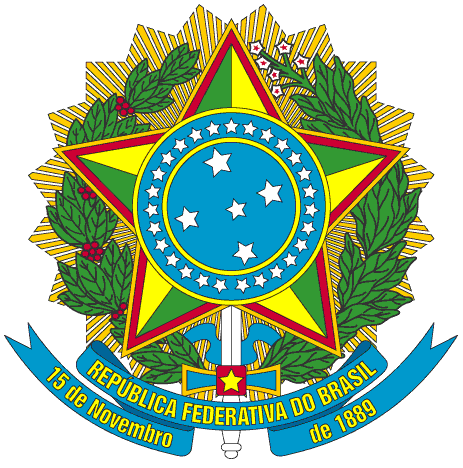 Presidência da República
Casa Civil
Subchefia para Assuntos JurídicosVide Lei nº 7.804, de 1989Dispõe sobre as diretrizes básicas para o zoneamento industrial nas áreas críticas de poluição, e dá outras providências.